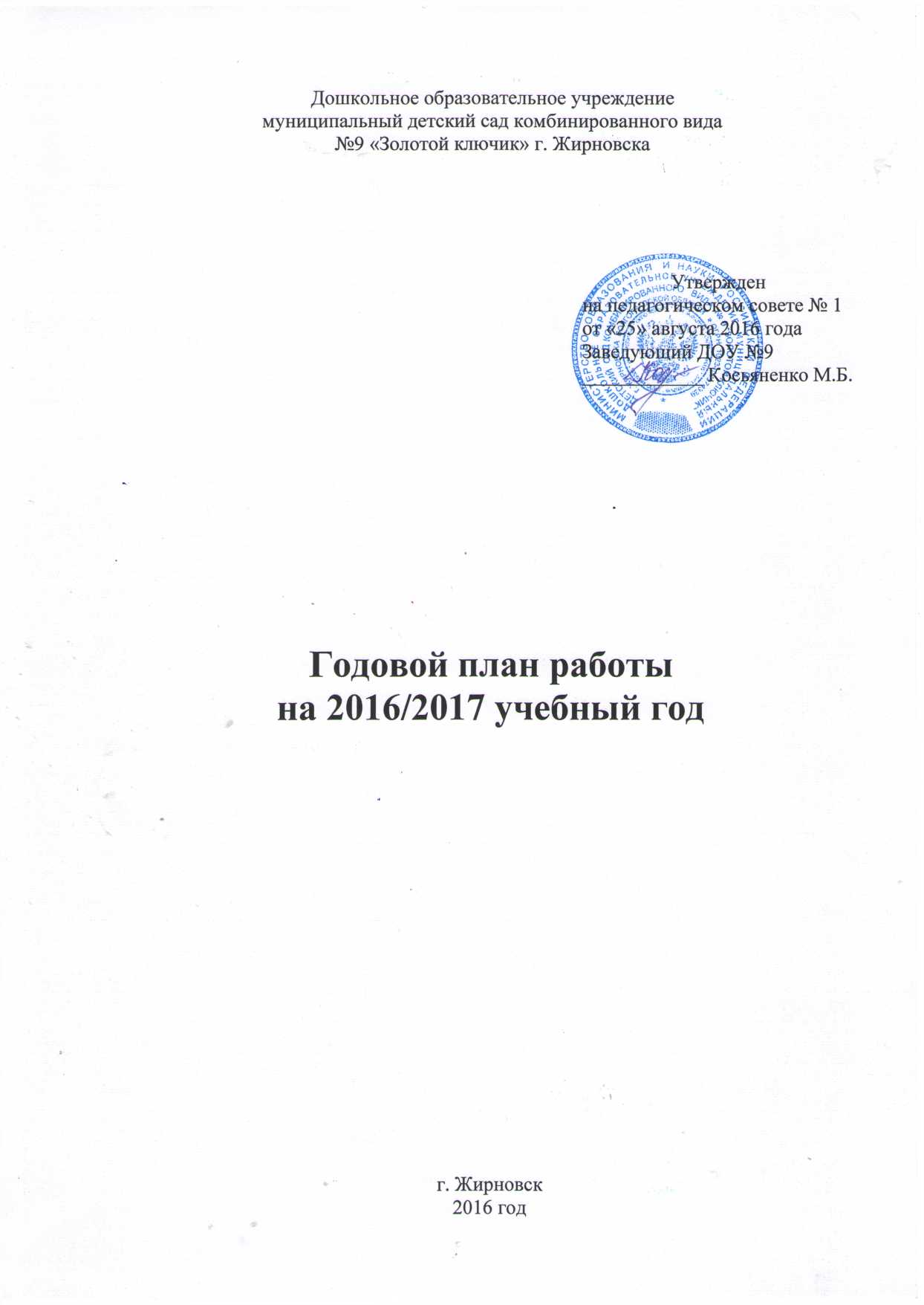 СентябрьОктябрьНоябрьДекабрьЯнварьФевральМартАпрельМайРазделы планаСодержимое работыОтветственныеОрганизационная педагогическая работа1. Производственное совещание по охране жизни и здоровья детей в осенний период.2. Организация заседания ПМПк ДОУ3. Игровой тренинг «Если случился пожар»4. Организация работы по предоставлению платных образовательных услуг5. Информация «История общенационального праздника 27 сентября – День дошкольного работника»6. Подготовка к районному мероприятиюКосьяненко М.Б.Ткаченко И.В.Методическая работа с кадрами1. Конкурс «Документация педагога»2. Педчас для младших воспитателей «Правила общения в работе с детьми, педагогами, родителями»3.Рекомендации по проведению педагогической диагностики, по составлению индивидуального маршрута развития4. Фотоотчет «Радужное лето»Ткаченко И.В.Лемешкина Т.АВоспитателиРабота с детьми1. День здоровья «Дошколята – спортивные ребята»2. Праздник «Город мой, горжусь тобой»3. Игровые ситуации «Новоселье в группах»4. Выставка детских рисунков «У рябины именины»5. Экскурсия в выставочный центр «Наш город глазами художника»6. Театральная среда «Веснушка и дед Урожай в гостях у детворы»Дмитриева Г.Н.Шароварова В.Н.Воспитатели мл.гр.Менькова Е.А.Воспитатели мл., ср. группКурочкина Н.И.Работа с родителями, со школой1. Выставка осенних даров «Край мой урожайный»2. Трудовой десант по благоустройству прогулочных участков3. Мониторинг запросов родителей на оказание платных образовательных услуг4. Родительские собрания «Началоучебный года – начало нового этапа в жизни детского сада и его воспитанников»ВоспитателиКонтроль Медико - педагогический.Оценка санитарно-гигиенических условий мест проведения двигательной деятельности, состояния здоровья и физического развития старших дошкольниковТематический.Готовность ДОУ к новому учебному году.Рогожкина А.Ю.Косьяненко М.Б.Ткаченко И.В.Разделы планаСодержимое работыОтветственныеОрганизационная педагогическая работа1. Оказание помощи педагогам по процедуре прохождения аттестации (Курышова Н.Н., Шароварова В.Н., Горшкова Н.Ю.)2. Акция «Подари себе настроение»3. Подборка методических тестов для выявления способностей детей в помощь воспитателям и специалистам.4. Информация для педагогов «Особенности работы по развитию способностей детей»5.Помощь воспитателям в подготовке к районным конкурсам.Ткаченко И.В.Методическая работа с кадрами1. Межмуниципальный семинар «Индивидуализация образования: правильный старт»2. Творческий конкурс для педагогов «Радуга талантов»3. Практикум для воспитателей групп раннего возраста «Музыка в развитии детей раннего возраста»Ткаченко И.В.Курочкина Н.И.Работа с детьми1. Конкурс детских рисунков «Что ни страница – то зверь, то птица» (по произведениям В. Маяковского)2. Экскурсия в краеведческий музей «По тропинкам малой родины. Растительный и животный мир Жирновского района»3. Физкультурные досуги «В стране спелых плодов»4. Театральная среда «Мешок яблок»5. Досуги «Осенние забавы»Менькова Е.А.Воспитатели ст. группДмитриева Г.Н.ВоспитателиКурочкина Н.И.Работа с родителями, со школой1. Рекомендации логопеда в вопросах и ответах2. Акция «Осенние предсказания»3. «Клуб коллекционеров» – выставка «сокровищ» (коллекций) детей и взрослых4. Родительский клуб «Согласие родителей – это важно! Как решать спор?»5. Встреча с учителями городских школ «Скоро в школу»Казакова Л.С.ВоспитателиСпециалисты ДОУАдминистрация ДОУКонтроль Оперативный.Соблюдение режима дня и организация работы группыВзаимодействие воспитателей с детьми раннего возраста. Итоги адаптацииТкаченко И.В.Разделы планаСодержимое работыОтветственныеОрганизационная педагогическая работа1. Подготовка к тематической неделе, педсовету, районному мероприятию: работа с педагогами, с документами2. Консультация «Творческие мастерские как форма работы с родителями»3. Заседание ПМПк ДОУ4.Подготовка педагогов к районному конкурсу «Ярмарка педагогических идей»5. Мини-исследование «Современный мир глазами ребенка»Ткаченко И.В.Лемешкина Т.А.Методическая работа с кадрами1. Неделя психологии в детском саду2. Педагогическая гостиная « Роль игры в коррекции речи и поведения» (районное мероприятие)3. Педсовет №2 «Создание развивающего, здоровьесберегающего, безопасного пространства для социализации и индивидуализации дошкольников»Лемешкина Т.А.Казакова Л.С.Лемешкина Т.А.Ткаченко И.В.Работа с детьми1. Карусель развлечений в дни осенних каникул:конкурс чтецов «Прекрасен край в любое время года, нам улыбается природа»;детские объединения по интересам;сезонные экскурсии «На природу в любую погоду»2. Музыкальный ринг ко Дню Матери3. Театральная среда «Строим горку во дворе»    «Мама лишь одна бывает!» (ранний возраст)Воспитатели и специалисты ДОУКурочкина Н.А.ВоспитателиРабота с родителями, со школой1. Выставка коллажей «Сделаем спорт наглядным»2. Мероприятия ко Дню матери:фотовыставка «Самые обаятельные и привлекательные»спортивный праздник «Мама и я – спортивная семья»анкетирование «Какой является современная мама»3. Консультации специалистов«Нарисованный мир или как понять детский рисунок»ВоспитателиМенькова Е.А.Контроль Тематический.Создание педагогических условий индивидуализации образования детей в ДОУОценка методов проведения подвижных игр с детьми разного возрастаКосьяненко М.Б.Ткаченко И.В.Разделы планаСодержимое работыОтветственныеОрганизационная педагогическая работа1. Производственное совещание по охране жизни и здоровья детей в зимний период2. Обсуждение сценариев, подготовка оформления, атрибутов к утренникам.3. Планирование совместной деятельности с детьми в дни зимних каникул.4. Зимняя мастерская: украшаем детский сад к праздникуКосьяненко М.Б.Ткаченко И.В.ВоспитателиМетодическая работа с кадрами1. Творческий конкурс «Серебряное чудо» (поделки из фольги)2. Педчтения «Игры детей Поволжья: традиции и современность» 3. Подготовка к аппаратному совещанию по инклю-зивному образованию (из опыта работы детского сада)Ткаченко И.В.Администрация ДОУРабота с детьми1. Экологическая мини-сценка «Маленькой елочке хорошо в лесу»2. Экскурсия на городскую площадь «В ожидании праздника».3. Традиция «Письмо Деду Морозу»4. Музейное занятие «Секреты знакомых предметов. Самовар»5. Новогодний праздник «Встанем в дружный хоровод, елка в гости к нам идет…»Калмыкова Н.В.Воспитатели ст. гр.Курочкина Н.И.Работа с родителями, со школой1. Викторина «Навстречу Новому году»2. Новогодняя встреча в мастерской хорошего настроения3. Литературное семейное творчество: «Стихи о елочке», «Семейные новогодние поздравления»4. Наглядные агитации «Безопасный Новый год»ВоспитателиКонтроль Оперативный.Оценка педагогической целесообразности выносного материала для организации зимних прогулокЭффективность детских праздников с позиций творческих проявлений детейТкаченко И.В.Разделы планаСодержимое работыОтветственныеОрганизационная педагогическая работа1. Производственное совещание «Анализ заболевае-мости, посещаемости»2. Анализ новогодних утренников, выполнения плана мероприятий в дни зимних каникул.3. Оформление документации по организации настав-нической деятельности со студентами педколледжаРогожкина А.Ю.Косьяненко М.Б.Ткаченко И.В.Методическая работа с кадрами1. Неделя  педмастерства  «Интеграция в творчестве»2. Практикум для воспитателей групп раннего возраста:Рекомендации специалистов:«Логопедия с детьми 2-3 лет»«Попрыгаем, поскачем»«Коллаж – первые шаги к творчеству»3. Открытый просмотр интегрированных занятий ху-дожественно-эстетического цикла (взаимопосещения)Ткаченко И.В.Казакова Л.С.Дмитриева Г.Н.Менькова Е.А.Работа с детьми1. Прощание с елкой2. Драматизация сказки на новый лад «Снежный колобок»3. Интеллектуальный марафон4. Экскурсия в природу «Белая книга зимы»5. Детские объединения по интересамКурочкина Н.И.Воспитатели ст. гр. БДмитриева Г.Н.СпециалистыРабота с родителями, со школой1. Составление «рецептурной» книги кормов для птиц2. Фотоотчет «Что за праздник – Новый год, кто увидит, тот поймет» (по следам праздников)3. Родительский клуб «Речевое развитие современно-го ребенка»Воспитатели Специалисты ДОУКонтроль Оперативный. Анализ выполнения плана по работе с родителями заIполугодиеАнализ детских работСостояние документации педагоговСравнительный.Заболеваемость в группахТкаченко И.В.Рогожкина А.Ю.Разделы планаСодержимое работыОтветственныеОрганизационная педагогическая работа1. Подготовка к декаде патриотического воспитания, посвященной Дню воинской славы, Дню защитника Отечества2. Пополнение методкабинета новинками методичес-кой литературы, нормативно-правовой документации для самостоятельного изучения3. Собеседование с учителями начальных классов по корректировке рабочей программы «Введение в школьную жизнь»Педагоги ДОУТкаченко И.В.Методическая работа с кадрами1. Педчас «Самообразование педагога – главный ресурс повышения профессионального мастерства»Выставка педагогических копилок по темам самооб-разования2. Мини-тренинг «Совершенствование коммуника-тивных умений педагогов ДОУ»3. Совместное планирование и проведение деятель-ности с детьми по речевому развитию (НОД, «рече-вые  минутки» в режиме дня)Ткаченко И.В.Лемешкина Т.А.Казакова Л.С.Воспитатели ст. гр.Работа с детьми1. Смотр армейских профессий2. Минутки мужества (2 февраля, 23 февраля)3. Игровой сеанс дидактических игр нравственно-патриотического воспитания4. Просмотр мультфильмов о силе и геройстве русского народа5. Театральная среда «Как заяц в армию пошел»6. Праздник «Защитники Отечества»ВоспитателиКурочкина Н.И.Дмитриева Г.Н.Работа с родителями, со школой1. Информация «Папа как важный фактор воспита-ния»2. Фотосессия «Не надобно другого образца, когда в глазах пример отца»3. Библиотека выходного дня:«Интеллектуальные игры дома»«Лесенка способностей»«Коллекционирование как способ развития познавательной активности дошкольников»4. Консультация «Музыкальная культура родного края»ВоспитателиКурочкина Н.И.Контроль Оперативный.Индивидуальная работа с детьми во время НОДОрганизация питанияАнализ воспитательно-образовательной работы в группах раннего возрастаТкаченко И.В.Разделы планаСодержимое работыОтветственныеОрганизационная педагогическая работа1. Производственное совещание по охране жизни и здоровья детей в весенний период2. Оформление выставки в методкабинете по подготовке к педсовету3. Презентация семейных календарей, альбома «Рисуем всей семьей»4. Консультация «Маршруты выходного дня как форма взаимодействия с семьями воспитанников» (с приложением практических разработок)Косьяненко М.Б.Ткаченко И.В.ВоспитателиТкаченко И.В.Методическая работа с кадрами1. Районное мероприятие «Основные компоненты готовности к школе» в форме интеллектуальной игры «Что? Где? Когда?» 2. Конкурс литературно-художественного творчества «Шедевры из чернильницы», посвященный 135-летию К.И. Чуковского3.Педсовет «Реализация регионального компонента в системе образовательной работы с детьми»Ткаченко И.В.Работа с детьми1. Выставка рисунков «У весны мамино лицо»2. Весенние праздники «Мамин день»3. Праздник поэзии «Идет весна по городу»4. Забавный досуг по произведению К. Чуковского «Радость»5. Театральная среда «Пирожок – румяный бок»Менькова Е.А.Курочкина Н.И.Носачева Н.В.Курчокина. Н.И.Воспитатели мл.гр.Работа с родителями, со школой1. Фотовыставка «Радость в маминых ладошках»2. Книжная выставка «Умные игры для дома»3. Информация «Витаминный календарь. Весна»4. Литературное семейное творчество «Город, что сердцу дорог»ВоспитателиКонтроль Тематический.Реализация II годовой задачи. Анализ ПРС, направ-ленной на реализацию регионального компонентаОперативный.Использование дидактических игр в режиме дня по основным направлениям развитияКосьяненко М.Б.Ткаченко И.В.Разделы планаСодержимое работыОтветственныеОрганизационная педагогическая работа1. Индивидуальные консультации с педагогами по подготовке итоговых мероприятий,  открытых мероприятий на Неделе педмастерства2. Заседание ПМПк ДОУ3. Консультация «Самообразование педагогов – главный ресурс повышения профессионального мастерства»4. Выпуск смешной газеты или «Смешинки от детей»Ткаченко И.В.ВоспитателиМетодическая работа с кадрами1. Районная неделя педмастерства «Использование ИКТ-технологий в воспитательно-образовательном процессе»2. Открытый просмотр деятельности в рамках отчета по самообразованию3. Педагогическая акция «Ступеньки к школе» (взаи-мопосещения, круглый стол)Дмитриева Г.Н.Курочкина Н.И.Менькова Е.А.Лыскова С.И.Носачева Н.В.Педагоги ДОУВоспитатели ст. гр.Учителя нач. классовРабота с детьми1. Акция «Украсим Землю цветами» ко Дню Земли2. Развлекательный досуг «Жить без улыбки – просто ошибка»3. Веселые старты в ФОКе4. Досуги «Весенние гуляния»5. Театральная среда «Кто сказал «мяу»?»6. Детские объединения по интересамВоспитателиШароварова В.Н.Дмитриева Г.Н.Курочкина Н.И.Воспитатели групп ран.возрастаСпециалисты ДОУРабота с родителями, со школой1. Трудовой десант «Хотят все дети жить на чистой планете»2. Рекомендации «Маршруты выходного дня»3. Организационное родительское собрание «По дороге в детский сад»4. Информация из серии «Дети, в школу собирай-тесь!»:открытый урокконсультация «Готовим к школе с раннего возраста»«Родителям будущих первоклассников»ВоспитателиАдминистрация ДОУСаблина И.В.Воспитатели групп раннего возрастаКазакова Л.С.Контроль Оперативный.Соблюдение образовательной нагрузкиПроведение образовательной деятельности с учетом здоровьесберегающих требованийОрганизация работы по изучению дошкольниками правил безопасности (ПДД, пожарная безопасность, ОБЖ)Ткаченко И.В.Разделы планаСодержимое работыОтветственныеОрганизационная педагогическая работа1. Сбор и анализ материалов для проведения итогов года.2. Тематическая выставка в методическом кабинете ко Дню Победы «Имена и подвиги не забыты»3. Собеседование с педагогами по оформлению итого-вой документации.4. Итоговое заседание ПМПк ДОУТкаченко И.В.Методическая работа с кадрами2. Итоговые занятия по образовательным областям. Проведение педагогической диагностики.3. Педсовет «Итоги воспитательно-образовательной работы в 2016-2017 учебном году»Воспитатели и специалистыТкаченко И.В.Работа с детьми1. Вернисаж детского творчества «Мы голосуем за мир»2. Акция «Посади дерево на Аллее выпускников»3. Театральная среда «Театр дорожной грамоты»4. Туристическая прогулка с элементами ориентиро-вания «В поисках золотого ключика»5. День огородника6. Выпускные вечераВоспитатели ст. гр.Воспитатели ср. гр.Дмитриева Г.Н.Воспитатели мл.гр.Курочкина Н.И.Работа с родителями, со школой1. Мероприятия ко Дню семьи:семейные стартыродительское собрание «Папа, мама, я – сующая семья»выставка «Загляни в семейный альбом»2. Анкетирование «Удовлетворенность деятель-ностью ДОУ».3. Итоговое родительское собрание «Вот и стали мы на год взрослей»ВоспитателиКонтроль Медико-педагогический контроль.Мониторинг физического развития старших дошкольников.ИтоговыйОценка уровня готовности детей выпускных групп к школеОпределение уровня сформированности социальной компетентностиРогожкина А.Ю.Ткаченко И.В.Дмитриева Г.Н.Ткаченко И.В.Лемешкина Т.А.